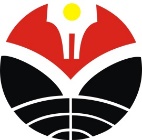 RENCANA PEMBELAJARAN SEMESTERNo. Dokumen  : Revisi                : 00Tanggal Terbit  : 5  Oktober 2016Halaman           : 5 halamanPSIKOMETRINo. Dokumen  : Revisi                : 00Tanggal Terbit  : 5  Oktober 2016Halaman           : 5 halamanDibuat oleh:Diperiksa oleh:Disetujui oleh:.Helli IhsanHelli IhsanSri MaslihahNIP 197509122006041002NIP 197509122006041002NIP. DosenTPK ProdiKetua DepartemenRENCANA PEMBELAJARAN SEMESTERRENCANA PEMBELAJARAN SEMESTERRENCANA PEMBELAJARAN SEMESTERRENCANA PEMBELAJARAN SEMESTERRENCANA PEMBELAJARAN SEMESTERIdentitas MatakuliahIdentitas MatakuliahIdentitas MatakuliahIdentitas MatakuliahIdentitas MatakuliahNama Departemen/Prodi:Psikologi Psikologi Psikologi Nama Matakuliah:Psikometri Psikometri Psikometri Kode Matakuliah:PG327PG327PG327Kelompok Matakuliah*):Mata Kuliah Ketrerampilan Ilmu Program Studi (MKKIPS)Mata Kuliah Ketrerampilan Ilmu Program Studi (MKKIPS)Mata Kuliah Ketrerampilan Ilmu Program Studi (MKKIPS)Bobot SKS:222Jenjang:S1S1S1Semester:555Prasyarat:Statistik InferensialStatistik InferensialStatistik InferensialStatus (Wajib/Pilihan) *):WajibWajibNama dan Kode Dosen:Helli IhsanDiah Zaleha Helli IhsanDiah Zaleha 24842667Deskripsi MatakuliahMatakuliah ini secara umum membahas konsep-konsep dasar pengukuran yang meliputi dasar-dasar teori tes klasik dan pengantar teori tes modern. Teori tes klasik meliputi teori reliabilitas yang berupa asumsi-asumsi skor, interpretasi relibailitas, dan estimasi skor murni, skor eror, dan konfidensi interval. Selain itu juga akan dibahas teknik-teknik estimasi reliabilitas, berupa teknik parallel, tes ulang dan konsistensi internal. Dalam teori reliabilitas, juga dibahas faktor-faktor yang mempengaruhi reliabilitas, yaitu panjang tes dan hiterogenitas tes. Selain teori reliabilitas juga dibahas teori-teori validitas yang meliputi validitas isi, validitas konkuren, validitas konstruk, dan validitas prediktif.Deskripsi MatakuliahMatakuliah ini secara umum membahas konsep-konsep dasar pengukuran yang meliputi dasar-dasar teori tes klasik dan pengantar teori tes modern. Teori tes klasik meliputi teori reliabilitas yang berupa asumsi-asumsi skor, interpretasi relibailitas, dan estimasi skor murni, skor eror, dan konfidensi interval. Selain itu juga akan dibahas teknik-teknik estimasi reliabilitas, berupa teknik parallel, tes ulang dan konsistensi internal. Dalam teori reliabilitas, juga dibahas faktor-faktor yang mempengaruhi reliabilitas, yaitu panjang tes dan hiterogenitas tes. Selain teori reliabilitas juga dibahas teori-teori validitas yang meliputi validitas isi, validitas konkuren, validitas konstruk, dan validitas prediktif.Deskripsi MatakuliahMatakuliah ini secara umum membahas konsep-konsep dasar pengukuran yang meliputi dasar-dasar teori tes klasik dan pengantar teori tes modern. Teori tes klasik meliputi teori reliabilitas yang berupa asumsi-asumsi skor, interpretasi relibailitas, dan estimasi skor murni, skor eror, dan konfidensi interval. Selain itu juga akan dibahas teknik-teknik estimasi reliabilitas, berupa teknik parallel, tes ulang dan konsistensi internal. Dalam teori reliabilitas, juga dibahas faktor-faktor yang mempengaruhi reliabilitas, yaitu panjang tes dan hiterogenitas tes. Selain teori reliabilitas juga dibahas teori-teori validitas yang meliputi validitas isi, validitas konkuren, validitas konstruk, dan validitas prediktif.Deskripsi MatakuliahMatakuliah ini secara umum membahas konsep-konsep dasar pengukuran yang meliputi dasar-dasar teori tes klasik dan pengantar teori tes modern. Teori tes klasik meliputi teori reliabilitas yang berupa asumsi-asumsi skor, interpretasi relibailitas, dan estimasi skor murni, skor eror, dan konfidensi interval. Selain itu juga akan dibahas teknik-teknik estimasi reliabilitas, berupa teknik parallel, tes ulang dan konsistensi internal. Dalam teori reliabilitas, juga dibahas faktor-faktor yang mempengaruhi reliabilitas, yaitu panjang tes dan hiterogenitas tes. Selain teori reliabilitas juga dibahas teori-teori validitas yang meliputi validitas isi, validitas konkuren, validitas konstruk, dan validitas prediktif.Deskripsi MatakuliahMatakuliah ini secara umum membahas konsep-konsep dasar pengukuran yang meliputi dasar-dasar teori tes klasik dan pengantar teori tes modern. Teori tes klasik meliputi teori reliabilitas yang berupa asumsi-asumsi skor, interpretasi relibailitas, dan estimasi skor murni, skor eror, dan konfidensi interval. Selain itu juga akan dibahas teknik-teknik estimasi reliabilitas, berupa teknik parallel, tes ulang dan konsistensi internal. Dalam teori reliabilitas, juga dibahas faktor-faktor yang mempengaruhi reliabilitas, yaitu panjang tes dan hiterogenitas tes. Selain teori reliabilitas juga dibahas teori-teori validitas yang meliputi validitas isi, validitas konkuren, validitas konstruk, dan validitas prediktif.Deskripsi MatakuliahMatakuliah ini secara umum membahas konsep-konsep dasar pengukuran yang meliputi dasar-dasar teori tes klasik dan pengantar teori tes modern. Teori tes klasik meliputi teori reliabilitas yang berupa asumsi-asumsi skor, interpretasi relibailitas, dan estimasi skor murni, skor eror, dan konfidensi interval. Selain itu juga akan dibahas teknik-teknik estimasi reliabilitas, berupa teknik parallel, tes ulang dan konsistensi internal. Dalam teori reliabilitas, juga dibahas faktor-faktor yang mempengaruhi reliabilitas, yaitu panjang tes dan hiterogenitas tes. Selain teori reliabilitas juga dibahas teori-teori validitas yang meliputi validitas isi, validitas konkuren, validitas konstruk, dan validitas prediktif.Deskripsi MatakuliahMatakuliah ini secara umum membahas konsep-konsep dasar pengukuran yang meliputi dasar-dasar teori tes klasik dan pengantar teori tes modern. Teori tes klasik meliputi teori reliabilitas yang berupa asumsi-asumsi skor, interpretasi relibailitas, dan estimasi skor murni, skor eror, dan konfidensi interval. Selain itu juga akan dibahas teknik-teknik estimasi reliabilitas, berupa teknik parallel, tes ulang dan konsistensi internal. Dalam teori reliabilitas, juga dibahas faktor-faktor yang mempengaruhi reliabilitas, yaitu panjang tes dan hiterogenitas tes. Selain teori reliabilitas juga dibahas teori-teori validitas yang meliputi validitas isi, validitas konkuren, validitas konstruk, dan validitas prediktif.Capaian Pembelajaran Program Studi (CPPS) – Program Learning Outcome (PLO)Menguasai tahapan penyusunan skala psikologi, konsep-konsep dalam pengu-kuran psikologis (validitas, reliabilitas, norma), teori tes klasik, dan konsep dasar dalam psikometri.Capaian Pembelajaran Program Studi (CPPS) – Program Learning Outcome (PLO)Menguasai tahapan penyusunan skala psikologi, konsep-konsep dalam pengu-kuran psikologis (validitas, reliabilitas, norma), teori tes klasik, dan konsep dasar dalam psikometri.Capaian Pembelajaran Program Studi (CPPS) – Program Learning Outcome (PLO)Menguasai tahapan penyusunan skala psikologi, konsep-konsep dalam pengu-kuran psikologis (validitas, reliabilitas, norma), teori tes klasik, dan konsep dasar dalam psikometri.Capaian Pembelajaran Program Studi (CPPS) – Program Learning Outcome (PLO)Menguasai tahapan penyusunan skala psikologi, konsep-konsep dalam pengu-kuran psikologis (validitas, reliabilitas, norma), teori tes klasik, dan konsep dasar dalam psikometri.Capaian Pembelajaran Program Studi (CPPS) – Program Learning Outcome (PLO)Menguasai tahapan penyusunan skala psikologi, konsep-konsep dalam pengu-kuran psikologis (validitas, reliabilitas, norma), teori tes klasik, dan konsep dasar dalam psikometri.Capaian Pembelajaran Program Studi (CPPS) – Program Learning Outcome (PLO)Menguasai tahapan penyusunan skala psikologi, konsep-konsep dalam pengu-kuran psikologis (validitas, reliabilitas, norma), teori tes klasik, dan konsep dasar dalam psikometri.Capaian Pembelajaran Program Studi (CPPS) – Program Learning Outcome (PLO)Menguasai tahapan penyusunan skala psikologi, konsep-konsep dalam pengu-kuran psikologis (validitas, reliabilitas, norma), teori tes klasik, dan konsep dasar dalam psikometri.Capaian Pembelajaran Matakuliah (CPM) – Course Learning Outcome (CLO)Menguasai konsep-konsep dalam pengukuran psikologi (validitas, reliabilitas), teori tes klasik, dan konsep dasar dalam psikometri. Capaian Pembelajaran Matakuliah (CPM) – Course Learning Outcome (CLO)Menguasai konsep-konsep dalam pengukuran psikologi (validitas, reliabilitas), teori tes klasik, dan konsep dasar dalam psikometri. Capaian Pembelajaran Matakuliah (CPM) – Course Learning Outcome (CLO)Menguasai konsep-konsep dalam pengukuran psikologi (validitas, reliabilitas), teori tes klasik, dan konsep dasar dalam psikometri. Capaian Pembelajaran Matakuliah (CPM) – Course Learning Outcome (CLO)Menguasai konsep-konsep dalam pengukuran psikologi (validitas, reliabilitas), teori tes klasik, dan konsep dasar dalam psikometri. Capaian Pembelajaran Matakuliah (CPM) – Course Learning Outcome (CLO)Menguasai konsep-konsep dalam pengukuran psikologi (validitas, reliabilitas), teori tes klasik, dan konsep dasar dalam psikometri. Capaian Pembelajaran Matakuliah (CPM) – Course Learning Outcome (CLO)Menguasai konsep-konsep dalam pengukuran psikologi (validitas, reliabilitas), teori tes klasik, dan konsep dasar dalam psikometri. Capaian Pembelajaran Matakuliah (CPM) – Course Learning Outcome (CLO)Menguasai konsep-konsep dalam pengukuran psikologi (validitas, reliabilitas), teori tes klasik, dan konsep dasar dalam psikometri. Deskripsi Rencana PembelajaranJumlah pertemuan antara 14 sampai 16 pertemuan (termasuk UTS dan UAS. Dalam pembelajaran ini, mahasiswa akan disajikan dengan metode ceramah dan ilustrasi teori-teori yang ada dalam pengukuran dalam bentuk grafik dan tabel. Evaluasi pembelajaran menggunakan ujian tengah semester dan ujian akhir semester. Selain itu juga dilengkapi dengan tugas review jurnal pengukuran. Deskripsi Rencana PembelajaranJumlah pertemuan antara 14 sampai 16 pertemuan (termasuk UTS dan UAS. Dalam pembelajaran ini, mahasiswa akan disajikan dengan metode ceramah dan ilustrasi teori-teori yang ada dalam pengukuran dalam bentuk grafik dan tabel. Evaluasi pembelajaran menggunakan ujian tengah semester dan ujian akhir semester. Selain itu juga dilengkapi dengan tugas review jurnal pengukuran. Deskripsi Rencana PembelajaranJumlah pertemuan antara 14 sampai 16 pertemuan (termasuk UTS dan UAS. Dalam pembelajaran ini, mahasiswa akan disajikan dengan metode ceramah dan ilustrasi teori-teori yang ada dalam pengukuran dalam bentuk grafik dan tabel. Evaluasi pembelajaran menggunakan ujian tengah semester dan ujian akhir semester. Selain itu juga dilengkapi dengan tugas review jurnal pengukuran. Deskripsi Rencana PembelajaranJumlah pertemuan antara 14 sampai 16 pertemuan (termasuk UTS dan UAS. Dalam pembelajaran ini, mahasiswa akan disajikan dengan metode ceramah dan ilustrasi teori-teori yang ada dalam pengukuran dalam bentuk grafik dan tabel. Evaluasi pembelajaran menggunakan ujian tengah semester dan ujian akhir semester. Selain itu juga dilengkapi dengan tugas review jurnal pengukuran. Deskripsi Rencana PembelajaranJumlah pertemuan antara 14 sampai 16 pertemuan (termasuk UTS dan UAS. Dalam pembelajaran ini, mahasiswa akan disajikan dengan metode ceramah dan ilustrasi teori-teori yang ada dalam pengukuran dalam bentuk grafik dan tabel. Evaluasi pembelajaran menggunakan ujian tengah semester dan ujian akhir semester. Selain itu juga dilengkapi dengan tugas review jurnal pengukuran. Deskripsi Rencana PembelajaranJumlah pertemuan antara 14 sampai 16 pertemuan (termasuk UTS dan UAS. Dalam pembelajaran ini, mahasiswa akan disajikan dengan metode ceramah dan ilustrasi teori-teori yang ada dalam pengukuran dalam bentuk grafik dan tabel. Evaluasi pembelajaran menggunakan ujian tengah semester dan ujian akhir semester. Selain itu juga dilengkapi dengan tugas review jurnal pengukuran. Deskripsi Rencana PembelajaranJumlah pertemuan antara 14 sampai 16 pertemuan (termasuk UTS dan UAS. Dalam pembelajaran ini, mahasiswa akan disajikan dengan metode ceramah dan ilustrasi teori-teori yang ada dalam pengukuran dalam bentuk grafik dan tabel. Evaluasi pembelajaran menggunakan ujian tengah semester dan ujian akhir semester. Selain itu juga dilengkapi dengan tugas review jurnal pengukuran. Pertemuan keIndikator Capaian Pembelajaran MatakuliahBahan KajianBentuk PembelajaranWaktuTugas dan PenilaianRujukanMahasiswa memahami tujuan, arah, dan target perkuliahan. Mengetahui sumber-sumber belajar yang digunakan. Mengetahui topik-topik yang akan dipelajari dan mengetahui tugas-tugas yang harus dikerjakan. Pengantar perkuliahanPeraturan perkuliahanDosen dan mahasiswa menetapkan kesepakatan PBM.100 menit--Silabus Dasar-Dasar PsikometrikaMahasiswa dapat menjelaskan sejarah munculnya psikometriMahasiswa bisa membedakan definisi dari istilah-istilah dalam tes psikologiDefinisi pengukuran dan Skala pengukuranPembelajaran langsung100 menitDasar-Dasar Psikometrika halaman 3-23.Mahasiswa memahami kelemahan tes psikologi dan jenis obyek tes psikologi Definisi tes psikologiKelemahan tes psikologi, Jenis kategori pengukuran psikologi.100 menitDasar-Dasar Psikometrika halaman 23-30.Mahasiswa menjelaskan asumsi-asumsi dalam skor dan kaitannya satu sama lain.Asumsi Skor100 menitDasar-Dasar Psikometrika halaman 67-72.Mahasiswa mampu menginterpretasikan konsep reliabilitasReliabilitas dan Eror Pengukuran100 menitDasar-Dasar Psikometrika halaman 72-79.Mahasiswa mampu menjelaskan hubungan varian eror dan skor murniVarians Eror dan Skor Murni100 menitDasar-Dasar Psikometrika halaman 79-82.Mahasiswa mampu menghitung estimasi skor murni suatu skor dan menginterpretasikannyaEstimasi skor murni100 menitDasar-Dasar Psikometrika halaman 82-84.Mahasiswa menguasai materi pertemuan 1 sampai 7UTS100 menitDasar-Dasar Psikometrika halaman 3-84.Mahasiswa mampu menyebutkan, menjelaskan, dan fungsi tiga pendekatan reliabilita yaitu tes ulang, paralel, dan konsistensi internal.Pendekatan reliabilitas100 menitReliabilitas dan Validitas, halaman 35-42Mahasiswa mampu menyebutkan, menjelaskan, menghitung, dan menjelaskan fungsi teknik estimasi reliabilitasReliabilitas konsistensi internal 1100 menitReliabilitas dan Validitas, halaman 63 – 98Mahasiswa mampu menyebutkan, menjelaskan, menghitung, dan menjelaskan fungsi teknik estimasi reliabilitasReliabilitas konsistensi internal 2100 menitReliabilitas dan Validitas, halaman 63 – 98Mahasiswa mampu menyebutkan, membedakan, dan mempraktekkan hitungan teknik validasi alat ukurTeori validitas100 menitDasar-Dasar Psikometrika halaman 95-104.Mahasiswa mampu menjelaskan efek panjang tes terhadap reliabilitasEfek panjang tes terhadap reliabilitas100 menitDasar-Dasar Psikometrika halaman 105-112.Mahasiswa mampu menjelaskan efek hiterogenitas tes terhadap reliabilitasEfek hiterogenitas tes100 menitDasar-Dasar Psikometrika halaman 113-121.Mahasiswa mampu menyebutkan perbedaan pendekatan teori respon item dengan teori tes kalasik. Mahasiswa mampu menjelaskan analisis item dalam teori respon item. Pengantar Teori Respon Item (IRT)100 menitDasar-Dasar Psikometrika halaman 133-148.Mahasiswa mampu menguasai materi pertemuan ke sembilan sampai lima belas.UAS100 menitDasar-Dasar Psikometrika halaman 95-148.Daftar Rujukan Azwar S. (2015) Dasar-Dasar Psikometrika, Yogyakarta: Pustaka PelajarAzwar S. (….) Reliabilitas dan Validitas, Yogyakarta: Pustaka PelajarDaftar Rujukan Azwar S. (2015) Dasar-Dasar Psikometrika, Yogyakarta: Pustaka PelajarAzwar S. (….) Reliabilitas dan Validitas, Yogyakarta: Pustaka PelajarDaftar Rujukan Azwar S. (2015) Dasar-Dasar Psikometrika, Yogyakarta: Pustaka PelajarAzwar S. (….) Reliabilitas dan Validitas, Yogyakarta: Pustaka PelajarDaftar Rujukan Azwar S. (2015) Dasar-Dasar Psikometrika, Yogyakarta: Pustaka PelajarAzwar S. (….) Reliabilitas dan Validitas, Yogyakarta: Pustaka PelajarDaftar Rujukan Azwar S. (2015) Dasar-Dasar Psikometrika, Yogyakarta: Pustaka PelajarAzwar S. (….) Reliabilitas dan Validitas, Yogyakarta: Pustaka PelajarDaftar Rujukan Azwar S. (2015) Dasar-Dasar Psikometrika, Yogyakarta: Pustaka PelajarAzwar S. (….) Reliabilitas dan Validitas, Yogyakarta: Pustaka PelajarDaftar Rujukan Azwar S. (2015) Dasar-Dasar Psikometrika, Yogyakarta: Pustaka PelajarAzwar S. (….) Reliabilitas dan Validitas, Yogyakarta: Pustaka PelajarBahan Ajar (Lampiran 1)Dalam bentuk buku, handout , atau bahan presentasi (Powerpoint)Bahan Ajar (Lampiran 1)Dalam bentuk buku, handout , atau bahan presentasi (Powerpoint)Bahan Ajar (Lampiran 1)Dalam bentuk buku, handout , atau bahan presentasi (Powerpoint)Bahan Ajar (Lampiran 1)Dalam bentuk buku, handout , atau bahan presentasi (Powerpoint)Bahan Ajar (Lampiran 1)Dalam bentuk buku, handout , atau bahan presentasi (Powerpoint)Bahan Ajar (Lampiran 1)Dalam bentuk buku, handout , atau bahan presentasi (Powerpoint)Bahan Ajar (Lampiran 1)Dalam bentuk buku, handout , atau bahan presentasi (Powerpoint)Instrumen Penilaian (Lampiran 2)Berisikan soal UTS, UAS, Kuis, Format Penilaian Kinerja, Format Observasi dalam bentuk Rubrik PenilaianInstrumen Penilaian (Lampiran 2)Berisikan soal UTS, UAS, Kuis, Format Penilaian Kinerja, Format Observasi dalam bentuk Rubrik PenilaianInstrumen Penilaian (Lampiran 2)Berisikan soal UTS, UAS, Kuis, Format Penilaian Kinerja, Format Observasi dalam bentuk Rubrik PenilaianInstrumen Penilaian (Lampiran 2)Berisikan soal UTS, UAS, Kuis, Format Penilaian Kinerja, Format Observasi dalam bentuk Rubrik PenilaianInstrumen Penilaian (Lampiran 2)Berisikan soal UTS, UAS, Kuis, Format Penilaian Kinerja, Format Observasi dalam bentuk Rubrik PenilaianInstrumen Penilaian (Lampiran 2)Berisikan soal UTS, UAS, Kuis, Format Penilaian Kinerja, Format Observasi dalam bentuk Rubrik PenilaianInstrumen Penilaian (Lampiran 2)Berisikan soal UTS, UAS, Kuis, Format Penilaian Kinerja, Format Observasi dalam bentuk Rubrik Penilaian